Attendance Exception Request Form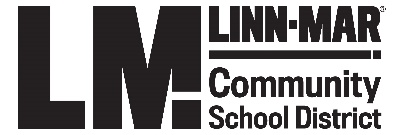 Parents/guardians of Linn-Mar resident students wishing to attend a Linn-Mar school outside their assigned attendance center (residing school) must submit an annual written request for an attendance exception request (AER) by March 1st of the presiding school year. Please Note:If you have multiple students, a separate request for each student is a required.Requests will be evaluated after an assessment of classroom space is made.Requests are not guaranteed from year-to-year. You must reapply on an annual basis.District transportation is not provided to students enrolled on AER status.Please complete the following information: (Please Print)                             Form due by March 1stFor school year: ________________________________________________________________Student’s Name: ___________________________________________________________________________Grade / DOB:___________________________________________________________________________Residing Address: __________________________________________________________________________Residing City/State/Zip: ______________________________________________________________________Parent/Guardian Name: ______________________________________________________________________Email: _______________________________________________ Phone: ______________________________Residing School: ____________________________________________________________________________Requested School: __________________________________________________________________________Reason for AER Request:______________________________________________________________________________________________________________________________________________________________________________________________________________________________________________________________________________________________________________________________________________________________________________________________________________________________________________________________________________________________________________________________________________________________________________________________________________________________________________________________________________________________________________________________________________________________________________________________________________________________________________________________________________________________________________________________________________________________________________________________________________________________________________________________________________________________________________________________________________________________________________________________________________________________________________________________________________________________Parent/Guardian Signature: ___________________________________________ Date: __________________